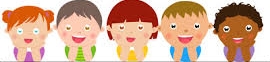 TOKİ KARDELEN ANAOKULU2023-2024 EĞİTİM ÖĞRETİM YILI5-B SINIFI MART AYLIK BÜLTENTOKİ KARDELEN ANAOKULU2022-2023 EĞİTİM ÖĞRETİM YILI4-B SINIFI ŞUBAT-MART AYLIK BÜLTENTOKİ KARDELEN ANAOKULU2022-2023 EĞİTİM ÖĞRETİM YILI4-B SINIFI ŞUBAT-MART AYLIK BÜLTEN